 П О С Т А Н О В Л Е Н И Е «15» января 2024г.                                                                                                 № 4-ПОб утверждении Положения «Об организации снабжения населения твердым топливом»В соответствии с Федеральным законом от 06.10.2003 № 131-Ф3 «Об общих принципах организации местного самоуправления в Российской Федерации», Постановлением Правительства Российской Федерации от 06.05.2011 № 354 «О предоставлении коммунальных услуг собственникам и пользователям помещений в многоквартирных домах и жилых домов», руководствуясь Уставом муниципального образования «Заревское сельское поселение».ПОСТАНОВЛЯЮ:Утвердить Положение «Об организации снабжения населения твердым топливом» (Приложение). Настоящее постановление   опубликовать  (обнародовать) в установленном порядке и разместить на официальном сайте муниципального образования «Заревское сельское поселение».Глава муниципального образования«Заревское сельское поселение»	М.К. ХамерзоковПриложение к  постановлению администрации «Заревское сельское       поселения»   от     15.01.2024 г.  №  4-пПоложение об организации снабжения населения твердым топливом 1. Общие положения 1.1. Положение об организации снабжения населения твердым топливом разработано в соответствии с Федеральным законом от 06.10.2003 № 131-Ф3 «Об общих принципах организации местного самоуправления в Российской Федерации», Постановлением Правительства Российской Федерации от 06.05.2011 № 354 «О предоставлении коммунальных услуг собственникам и пользователям помещений в многоквартирных домах и жилых домов». 1.2. Настоящее Положение регламентирует деятельность администрации сельского поселения в области организации снабжения населения твердым топливом и направлено на обеспечение удовлетворения потребностей населения муниципального образования.1.3. Непосредственное снабжение твердым топливом населения, проживающего в жилых домах с печным отоплением, осуществляет ресурсоснабжающая организация. 2. Полномочия администрации сельского поселения в организации снабжения населения твердым топливом.К полномочиям администрации сельского поселения в организации снабжения населения муниципального образования твердым топливом относятся: проведение расчета потребности населения в твердом топливе; организация отбора исполнителя (ресурсоснабжающей организации), предоставляющего услуги по поставке твердого топлива населению; предоставление информации о деятельности организации, оказывающей услуги по поставке твердого топлива населению, по запросу уполномоченных органов в пределах имеющихся полномочий; рассмотрение обращений потребителей по вопросам организации снабжения населения топливом в установленном порядке; контролирует бесперебойность снабжения населения топливом; осуществление иных полномочий, отнесенных к ведению исполнительно-распорядительного органа муниципального образования федеральным законодательством, законодательством Республики Адыгея в организации снабжения населения твердым топливом. В рамках решения вопроса местного значения по организации снабжения населения твердым топливом на территории муниципального образования, запрашивает и получает от ресурсоснабжающих организаций и потребителей необходимую информацию, за исключением конфиденциальной. Правила поставки твердого топлива 3.1. Поставка твердого топлива проводится на основании договоров между поставщиками и исполнителями независимо от форм собственности в соответствии с гражданским законодательством и иными нормативными правовыми актами. 3.2. Особенности продажи и доставки твердого топлива: размер платы за твердое топливо рассчитывается по установленным в соответствии с законом тарифам исходя из количества (объема или веса) твердого топлива; твердое топливо может продаваться потребителям как непосредственно в определенном месте продажи или складирования, так и с использованием предварительных заказов на продажу и доставку топлива к месту, указанному потребителем; информация о предлагаемом к продаже твердом топливе должна содержать сведения о виде, марке, типе, размере, сорте топлива и других его основных показателях, а также об условиях возможной доставки твердого топлива к месту, указанному потребителем. Такие сведения размещаются в месте продажи или складирования твердого топлива. При продаже угля исполнителем (продавцом) необходимо указывать теплотворную способность этого вида топлива и иметь на него сертификаты качества; в заявке потребителя на продажу твердого топлива указываются вид, марка, тип, размер, сорт и другие его основные показатели, количество (объем или вес), место и время доставки; потребитель вправе, а продавец твердого топлива обязан обеспечить потребителю возможность ознакомиться с порядком измерения объема и веса твердого топлива, а также определения его сортности и соответствия установленным требованиям; образцы твердого топлива размещаются с указанием его вида, марки, типа, размера, сорта и розничных цен за единицу веса и (или) объема непосредственно в месте его продажи или складирования. Твердое топливо размещается в месте его продажи или складирования раздельно по видам, маркам, размерам, сортам и другим его основным показателям, определяющим область его применения и потребительские свойства; отбор потребителем твердого топлива может производиться в месте его продажи или складирования; потребителю по его требованию должны быть предоставлены технические средства для самостоятельного контроля, отобранного для приобретения твердого топлива. Потребитель вправе потребовать проведения контрольного взвешивания, обмера и проверки сортности приобретаемого твердого топлива в его присутствии; погрузка твердого топлива на транспорт производителя производится без взимания дополнительной платы с потребителя. Разгрузка доставленного потребителю твердого топлива производится за дополнительную плату.   Республика  АдыгеяШовгеновский район            АдминистрацияМуниципального образования«Заревское сельское поселение»385445,п.Зарево, ул. Пролетарская,5Тел.факс (887773)94-1-24email zarevskoepos@mail.ru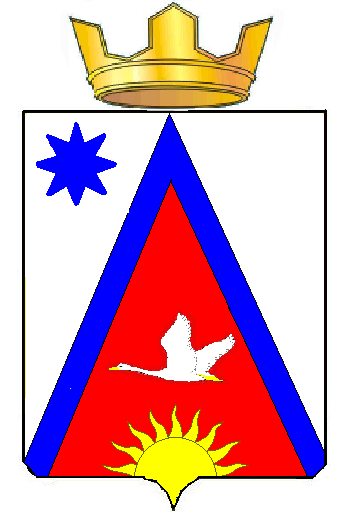 Адыгэ РеспубликэмШэуджен райониадминистрацие   образованиеу Заревско къоджэ псэупIэ чIыпIэм385445, къ.Зарево,урПролетарскэм ыцI, 5Тел.факс (887773)94-1-24       email zarevskoepos@mail.ru